Projeção ortogonal – Completar desenhos de modelos com detalhes paralelos – B.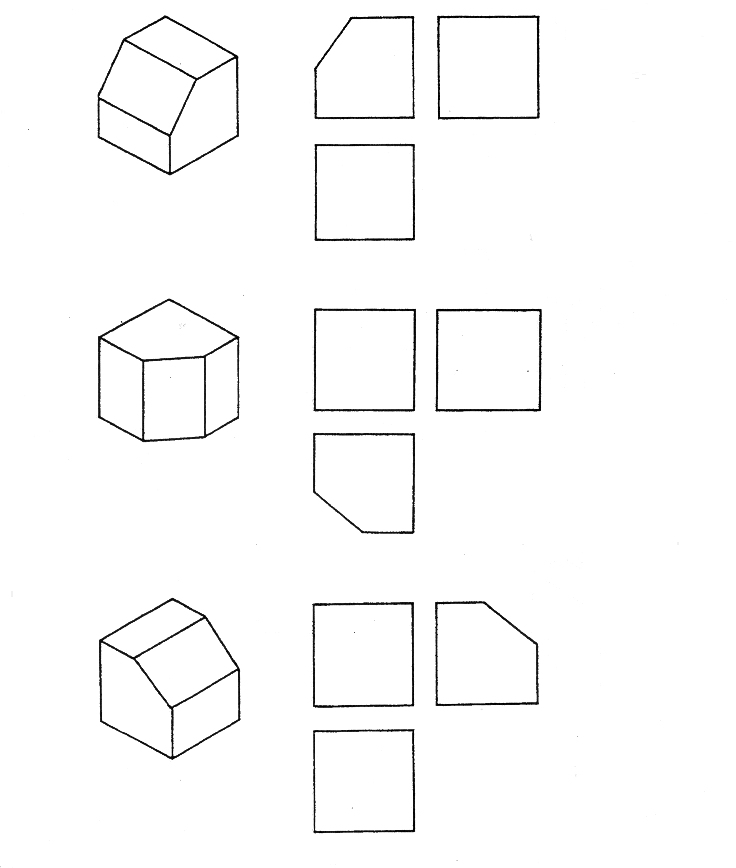 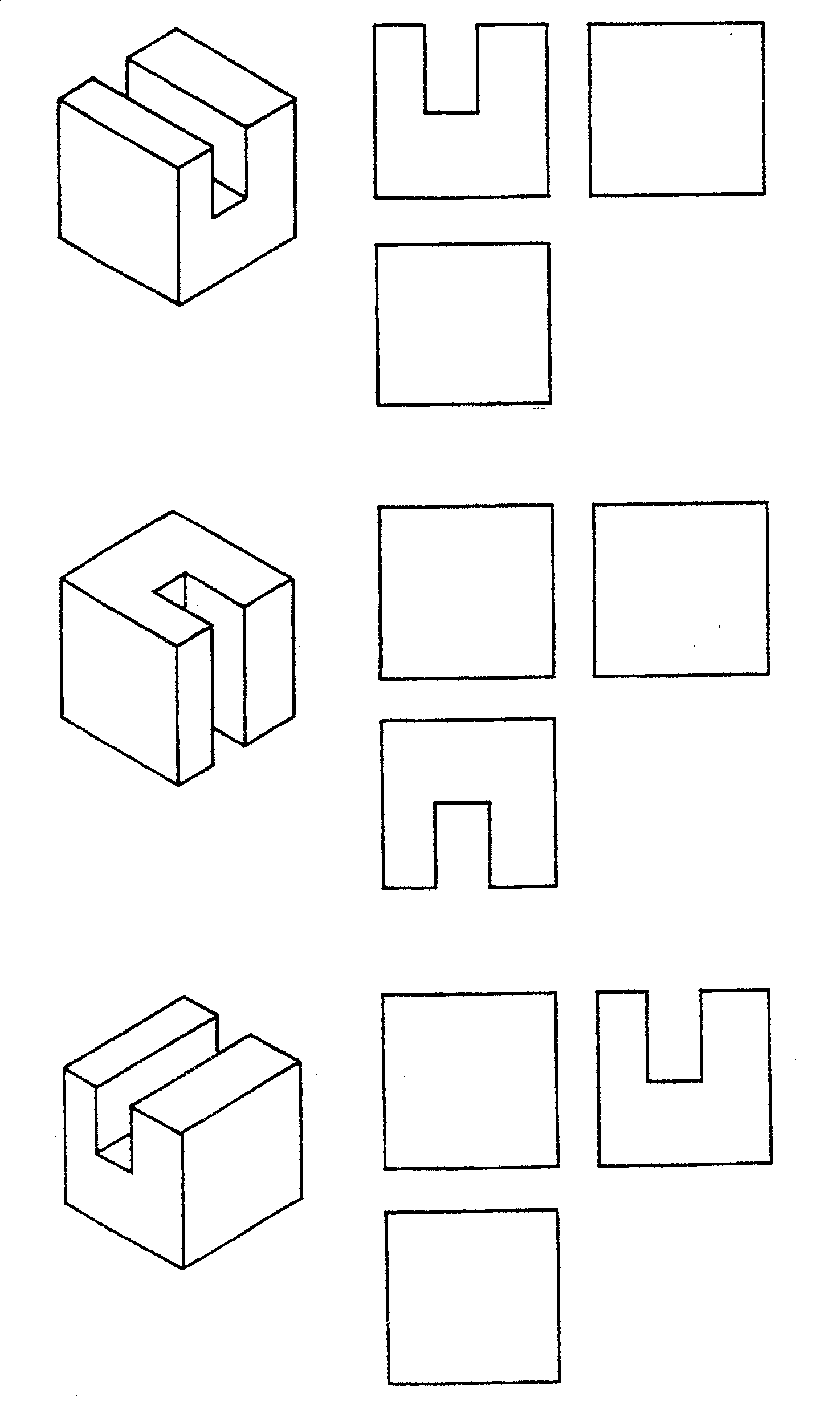 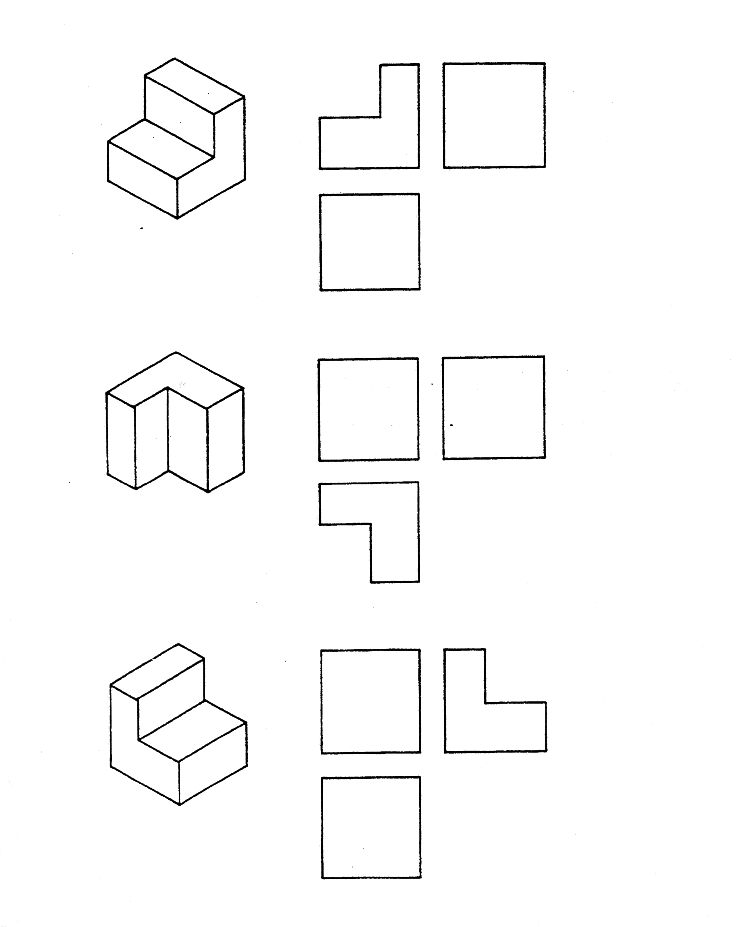 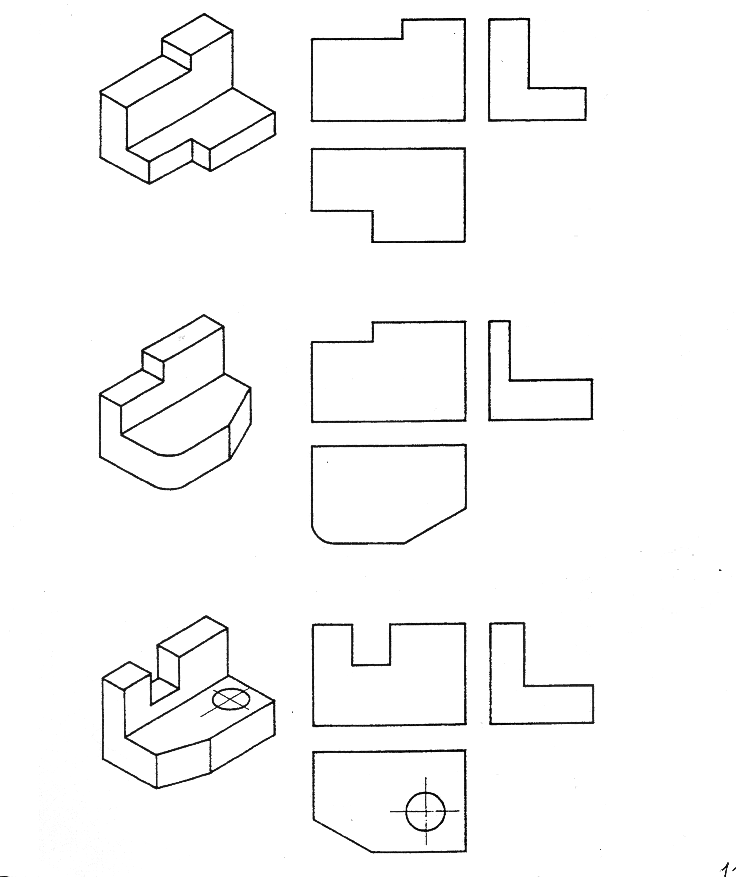 